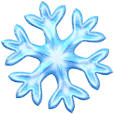 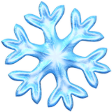 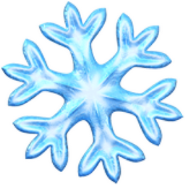 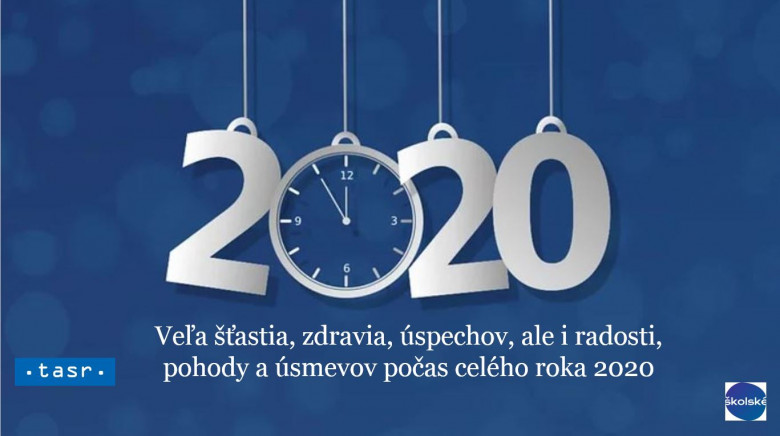 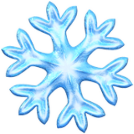 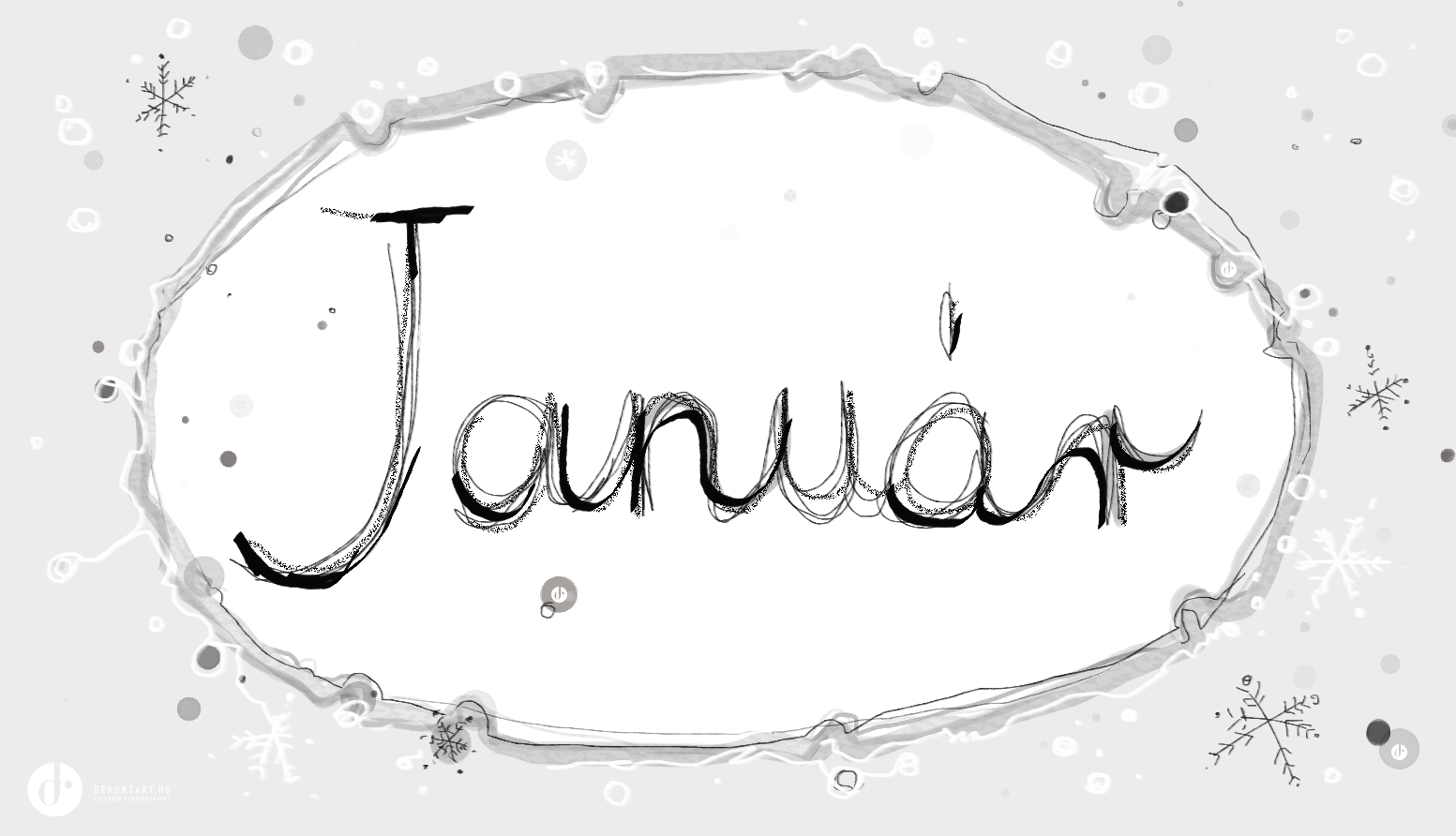 01. 01. 2020Štátny sviatok – Vznik samostatnej republiky SR, Nový rok  02. – 08. VIANOČNÉ PRÁZDNINY 07. 01. GREMIÁLNA PORADA o 8,00 h.  vedenie grémia 07. 01.  PRACOVNÁ PORADA o 9,30 h.RŠ, ZRŠ, členovia grémia 08. 01. Nástup po vianočných prázdninách CVČ p. Rumanová 08. – 13. 01. LVVK – Tále – žiaci 7. ročníka p. Guričan, p. Lovička, p. Bezák,     p. Valachová, p. Grznárová,                  p. Mokrá 10. 01. Vzťahy „Šikana – beseda“ – 1. časť p. A. Klačanská CPPPaP10. 01. Tvorba testov – diskalkúlia  p. Balážová SCŠPP TO14. 01. Vzťahy „Šikana – beseda“ – 2. časť – dotazník p. J. Bezáková - CPPPaP15. 01. OAJ – okresné kolo o 8,00 h. p. Mokrá, RŠ, ZRŠ 16.01. ONJ – okresné kolo o 8,00 h. p. Streicherová, RŠ, ZRŠ 20. 01. Rodičovské združenie 9. ročník – Kariérové poradenstvo o 16,00 hod. p. Turečeková, RŠ 22. 01.Hádzaná dievčatá – okresné kolo o 8,00 h. p. Lovička, p. Guričan, ZRŠ 23. 01.Volejbal dievčatá – ZŠ Kovarce p. Guričan, ZRŠ 24. 01. Hádzaná chlapi – okresné kolo o 8,00 h. p. Lovička, p. Guričan, ZRŠ24. 01.Uzatvorenie klasifikácie za 1. polrok do 15,00 h. RŠ, ZRŠ, PZ 1. a 2. st. 25. – 26. 01. Školenie M. Tótha – 1. stretnutie v projekte p. Fejesová, p. Detková 27. 01. Hodnotiaca PR – 1. polrok 2019/2020 o 14,00 h. RŠ, ZRŠ, PZ, OZ, AU, ŠKD31. 01. Vydávanie výpisov vysvedčení za 1. polrok 2019/2020RŠ, ZRŠ, p. Máliš , PZ31. 01.Gremiálna porada o 7,15 h. vedenie grémia 31. 01. Vyhodnotenie najlepšej triedy – prospech a správanie p. Rumanová 03. 02. POLROČNÉ PRÁZDNINY 